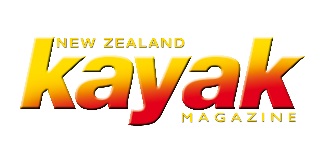 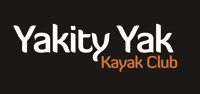 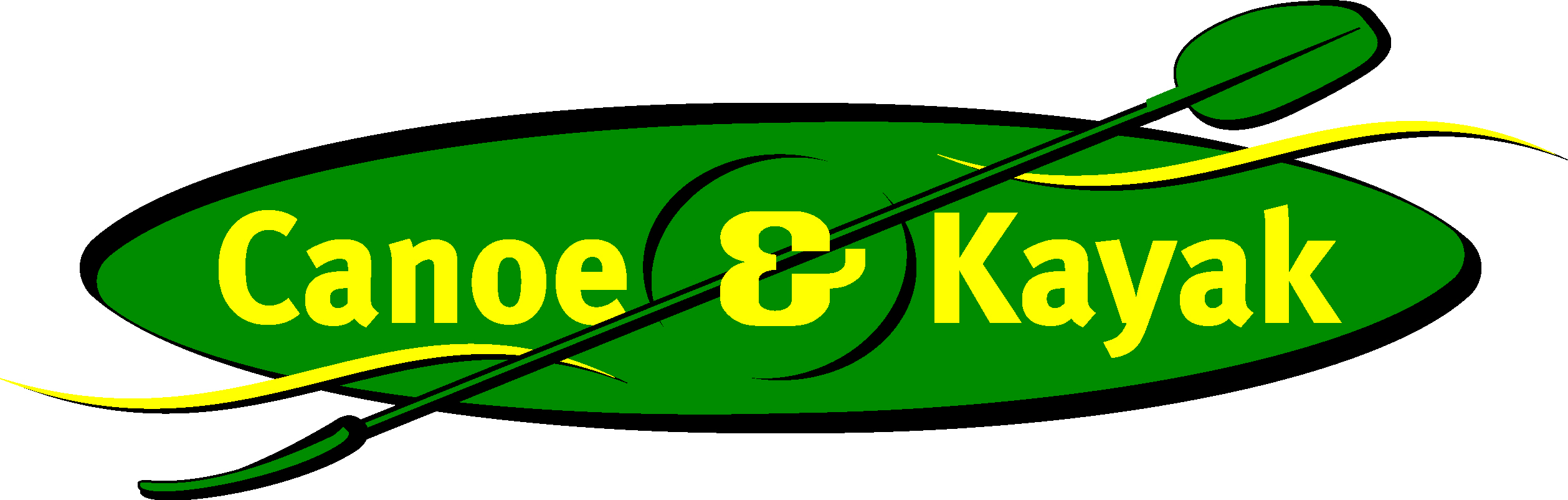 2 Minute FormTrip Name: Lake Arapuni - Dawn parade – Waikato RiverCheck-in Name and Phone: Ian Henderson at 078832703 Date: 									Branch: North Shore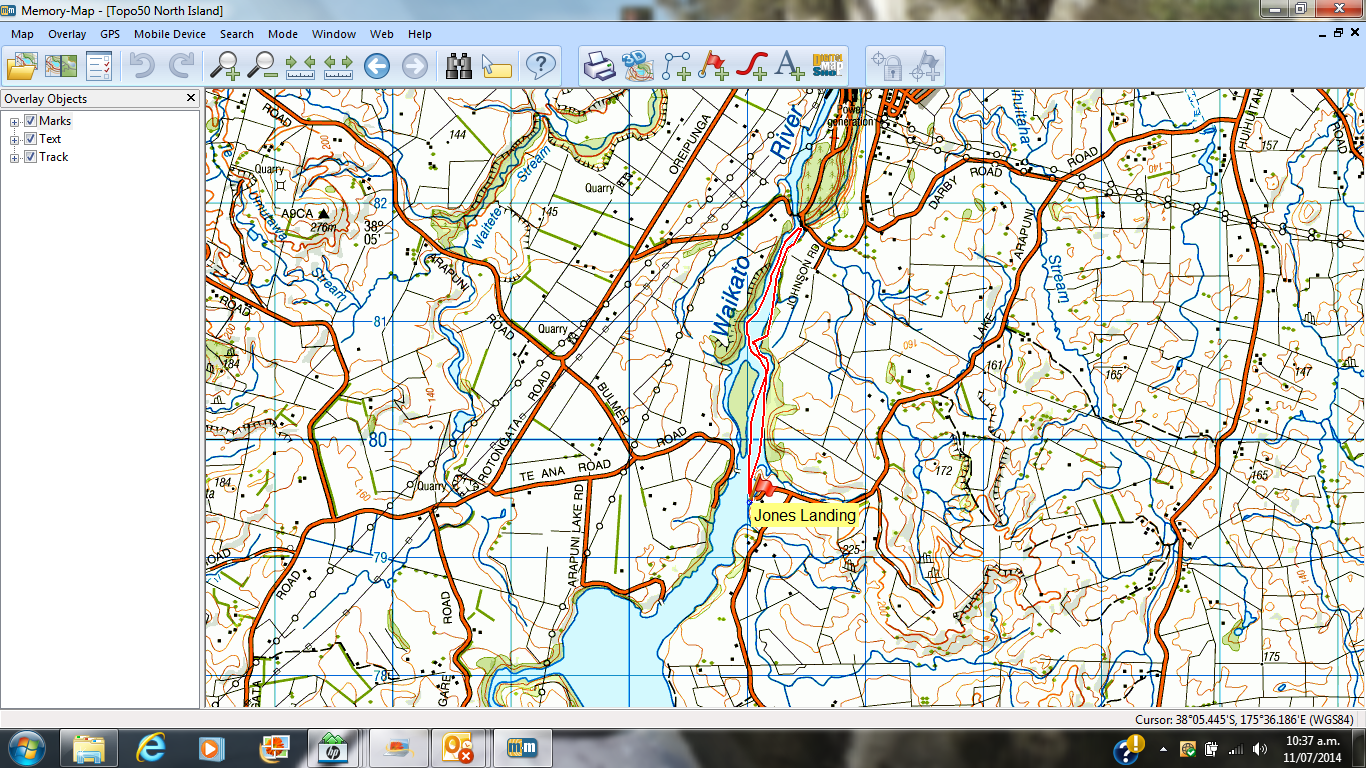 Activity Equipment Check list
Equipment List Helmet (rivers & surf)	Group Gear 	Beanie / hat	 	Split paddles 	Thermals		Repair kit 	Paddle Jacket	 	Fire lighting 	PFD	 	Cooker/thermos 	Spray deck	 	Spare thermals 	Booties		Tow system 	Water & food	 	1st Aid Kit 	Kayak & paddle	 	FlaresGroup - Oceans & Lakes 	 	Compass 	Pumps & Paddle Floats	 	Charts / MapsGroup - River	 	GPS (optional) 	Throw ropes	 	Knife (cut rope) 	Pin kit & saw	 	Emergency ShelterIn case of emergency:   Dial 111, Mayday :VHF Channel 16Kayaking Check list 	Trip plan			 	Latest weather forecast	 	Conditions match skills? 	Hyperthermia (hot) &  
Hypothermia (cold) 	On & off water safety  	Environmental concerns 	Emergency Procedures include emergency get out. 	Working communication devices
 e.g. VHF radio, mobile phones, PLB 	Specific safety issues for this trip 	Participant list 	Any medical conditions 	All participants keen to proceed? 	Trip Plan/ 2-minute form lodged with Ops.  ManagerAppropriate wind conditions to run trips:Novice - no significant surf or swell, wind under 15knots Intermediate- surf or ocean swells less than 1.5 meter or wind under 25 knots.Advanced- any condition that is suitable to the trips aimsAt conclusion of trip:Contact check in person Group Debrief.Check in Person Ph:__________________ Mobile__________________ Work__________________ HomeActivity Document Cover SheetActivity:      Date of Activity:LeadersCell Phone NumberVHF Call Sign &/or Vessel NameVehicle make, model, registration, colourGeneral PlanNote: If plan changes, you must notify your Check-in person.Latest Time Off the WaterTMP  used20Tide/ Forecast Lake LevelLow n/aHighCommunications Carried21VHF, Cell Phone, PLB VHF, Cell Phone, PLB VHF, Cell Phone, PLB VHF, Cell Phone, PLB VHF, Cell Phone, PLB VHF, Cell Phone, PLB CommunicationsWe will be communicating as a group on VHF Channel 06_____We will be communicating as a group on VHF Channel 06_____We will be communicating as a group on VHF Channel 06_____We will be communicating as a group on VHF Channel 06_____We will be communicating as a group on VHF Channel 06_____We will be communicating as a group on VHF Channel 06_____Equipment CarriedTrip Report(Use other side if more space required)ActivityKayaking – Arapuni – Dawn Parade CentreNorth ShoreLocation – Waikato RiverLocation – Waikato RiverLocation – Waikato RiverDifficulty1Difficulty1Difficulty1Strong beginnersStrong beginnersActivity Description“Arapuni Dawn” – start the day at 6am, have your own spiritual experience watching the river wake up (6km). Always enchanting! Huge cliffs, gorgeous reflections. Paddle and drift to dam and back. Then after a late breakfast, options include riverside walk to swing bridge and café (3 hrs.) or cycle on Waikato River Trail.“Arapuni Dawn” – start the day at 6am, have your own spiritual experience watching the river wake up (6km). Always enchanting! Huge cliffs, gorgeous reflections. Paddle and drift to dam and back. Then after a late breakfast, options include riverside walk to swing bridge and café (3 hrs.) or cycle on Waikato River Trail.“Arapuni Dawn” – start the day at 6am, have your own spiritual experience watching the river wake up (6km). Always enchanting! Huge cliffs, gorgeous reflections. Paddle and drift to dam and back. Then after a late breakfast, options include riverside walk to swing bridge and café (3 hrs.) or cycle on Waikato River Trail.“Arapuni Dawn” – start the day at 6am, have your own spiritual experience watching the river wake up (6km). Always enchanting! Huge cliffs, gorgeous reflections. Paddle and drift to dam and back. Then after a late breakfast, options include riverside walk to swing bridge and café (3 hrs.) or cycle on Waikato River Trail.Leader qualification req.2Leader qualification req.2Sea Kayak LeaderSea Kayak LeaderGet in LocationJones LandingJones LandingJones LandingJones LandingMap no.4Map no.4DistanceDistanceDistance6km6kmGet out LocationJones Landing. Jones Landing. Jones Landing. Jones Landing. Coastguard ChannelCoastguard Channel1616NowcastingNowcastingNowcasting22, 2322, 23Emergency get out 5Along river bankAlong river bankAlong river bankAlong river bankEmergency / Coastguard StationEmergency / Coastguard StationPhonePhonePhoneEmergency get out 5Along river bankAlong river bankAlong river bankAlong river bankDrinking Water6RiverRiverToilets7Toilets7Toilets7at Jones Landingat Jones Landingat Jones Landingat Jones LandingEmergency ResponseRefer Emergency Response BookletRefer Emergency Response BookletRefer Emergency Response BookletRefer Emergency Response BookletParking8Parking8Parking8Jones LandingJones LandingJones LandingJones LandingSpecific Equipment Required9Working Communications equipment in this area10Cellphone - unreliableCellphone - unreliableCellphone - unreliableCellphone - unreliablePLBVHF Sat PhonePLBVHF Sat PhoneOther resources 
and notes11Gate to Jones Landing may be locked between 8pm and 6am. 
Cellphone coverage in gorges is unreliable – may need to climb a hill, and then need to ring a landline.Gate to Jones Landing may be locked between 8pm and 6am. 
Cellphone coverage in gorges is unreliable – may need to climb a hill, and then need to ring a landline.Gate to Jones Landing may be locked between 8pm and 6am. 
Cellphone coverage in gorges is unreliable – may need to climb a hill, and then need to ring a landline.Gate to Jones Landing may be locked between 8pm and 6am. 
Cellphone coverage in gorges is unreliable – may need to climb a hill, and then need to ring a landline.Weather Parameters1215knot or less head wind15knot or less head wind15knot or less head wind15knot or less head wind15knot or less head wind15knot or less head wind15knot or less head wind15knot or less head wind15knot or less head windPrevious incidents13Previous incidents13Previous incidents13Previous incidents13Previous incidents13Previous incidents13Previous incidents13Previous incidents13Previous incidents13Previous incidents13Previous incidents13Previous incidents13Previous incidents13Previous incidents13Safety Management14Safety Management14Safety Management14Safety Management14Safety Management14Safety Management14Safety Management14Safety Management14Safety Management14Safety Management14Safety Management14Safety Management14Safety Management14HazardHazardSignificant?- E/I/MSignificant?- E/I/MManagement Strategy15Management Strategy15Management Strategy15Management Strategy15HazardSignificant?- E/I/MManagement Strategy15Management Strategy15Management Strategy15Cold WaterCold WaterYes -  MYes -  MCarry spare dry clothes and shelterCarry spare dry clothes and shelterCarry spare dry clothes and shelterCarry spare dry clothes and shelterDeep WaterYes - ECorrectly fit PFDsCorrectly fit PFDsCorrectly fit PFDsMedical ConditionsMedical ConditionsYes - MYes - MLeader has first aid qualification Ask customers about medical conditionsLeader has first aid qualification Ask customers about medical conditionsLeader has first aid qualification Ask customers about medical conditionsLeader has first aid qualification Ask customers about medical conditionsBad WeatherYes - MUnderstand weather forecasts.Have back up plans or pull out if necessaryUnderstand weather forecasts.Have back up plans or pull out if necessaryUnderstand weather forecasts.Have back up plans or pull out if necessaryCapsizingCapsizingYes - MYes - MCorrectly fit PFDs Skills at performing rescues.Correctly fit PFDs Skills at performing rescues.Correctly fit PFDs Skills at performing rescues.Correctly fit PFDs Skills at performing rescues.Heat / Sunno - MProtective Clothing (worn),  Sunglasses, HatSun ScreenPlenty of drinksProtective Clothing (worn),  Sunglasses, HatSun ScreenPlenty of drinksProtective Clothing (worn),  Sunglasses, HatSun ScreenPlenty of drinksPanicPanicYes - MYes - MEnsure conditions match level 
of skillsEnsure conditions match level 
of skillsEnsure conditions match level 
of skillsEnsure conditions match level 
of skillsObstaclesYes - MHuntersHuntersYes - MYes - MAvoid the first w/e of May as it is the opening of duck shooting season.Avoid the first w/e of May as it is the opening of duck shooting season.Avoid the first w/e of May as it is the opening of duck shooting season.Avoid the first w/e of May as it is the opening of duck shooting season.Other VesselsYes - MUnderstand the “rules of the sea”“Be seen” – Have two of the following; flag, brightly coloured kayak, brightly coloured Pfd or hat. At night: an all- round white light & a powerful torch.Understand the “rules of the sea”“Be seen” – Have two of the following; flag, brightly coloured kayak, brightly coloured Pfd or hat. At night: an all- round white light & a powerful torch.Understand the “rules of the sea”“Be seen” – Have two of the following; flag, brightly coloured kayak, brightly coloured Pfd or hat. At night: an all- round white light & a powerful torch.Other HazardsOther HazardsPower BoatsYes - MPower boats, water skiers, wake-boarders if paddled after 9amPower boats, water skiers, wake-boarders if paddled after 9amPower boats, water skiers, wake-boarders if paddled after 9amWritten up by:Ruth E. HendersonRuth E. HendersonApproved By:Approved By:James FitnessSigned: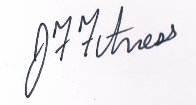 Date:14/08/14Review in:12 months from date of approvalAdditional Information Sheet (Optional)Additional Information Sheet (Optional)Additional Information Sheet (Optional)Additional Information Sheet (Optional)Additional Information Sheet (Optional)Additional Information Sheet (Optional)Additional Information Sheet (Optional)Introduction (A general introduction)Introduction (A general introduction)Description (A description of the tour – as if you were selling the idea to someone)Description (A description of the tour – as if you were selling the idea to someone)Local AttractionsLocal AttractionsTransport/ Local OperatorsContact detailsContact detailsContact detailsContact detailsContact detailsLocal EateriesLocal EateriesContact detailsAccommodation/ Campsite LocationsAccommodation/ Campsite LocationsAccommodation/ Campsite LocationsFacilitiesFacilitiesFacilitiesFacilitiesNameCamping at private property  (Private home with camping in adjoining field. Use of house facilities inc hot showers).Or freedom camping at Jones Landing (shade trees, flush toilets only)Camping at private property  (Private home with camping in adjoining field. Use of house facilities inc hot showers).Or freedom camping at Jones Landing (shade trees, flush toilets only)FuelnoPhoneShowersnoPowernoE-mailToiletsyesWater AccessyesWebsiteLaundrynoPoolnoPhysical AddressWaterriverFires AllowedYes in winterOtherSuppliesnoOther informationActivity reports. Is all relevant information present:– Approved Trip Management Plan (TMP)/ 2 minute form–  Club Trip Participant Sheet– Weather forecast– Activity Check List– Trip report (May be on the 2 minute form)– Accident / incident reportsLeaders Signature:Date: